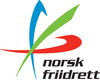       TERMINLISTE SESONGEN 2019         Norsk friidrett Aust og Vest AgderAlle arrangementer i terminlista skal legges inn i terminlista til friidrettsforbundet via Sportsadmin eller mosjon.friidrett.no. Det er arrangørenes ansvar. Det er informasjonen i forbundets terminliste som er den endelige og korrekte. For at stevneresultatene skal bli godkjent skal arrangementene registreres og godkjennes av NFIF. Det er arrangørens ansvar for at dette blir gjort.I alle stevner som går på bane skal det betales lisens og arrangøren er pliktig til å kontrollere dette. For løp utenom bane godkjennes det også at det betales engangslisens. Resultatlistene skal lages etter NFIF godkjent mal, ellers vil de ikke automatisk bli lagt inn i nasjonal statistikk. Se på NFIF sine hjemmesider hvordan resultater skal rapporteres.Terminlista for 2019 vil bli publisert i «papirformatet» på kretsens hjemmeside- adresse https// www.friidrett.no/agder. Forandringer må gjøres via sportsadmin eller mosjon.friidrett.no. Spørsmål om arrangementene rettes direkte til kontaktpersoner for lagene eller til daglig leder i AAFIK og VAFIK Jon Fjeld – på mail jonbesse.fjeld@friidrett.no eller på telefon 41227209         				   Utgave 10. mai 2019   Norsk Friidrett AgderAust og Vest Agder FriidrettskretserTelefoner og mailadresser til lag og arrangører:Klubber i Aust-AgderBirkenes IL		Salve Eieland (hovedlaget)	eieland@outlock.com		Birkenes IL-Svalandsgubben 				dag@skaare.orgDristug IL		Trine Agersborg(hovedlaget)	post@dristug.no 		95089697Dypvåg IL		Haakon Os							92804077Dølemo IL						e-baas@frisurf.noIL Express 		Henrik Kofoed Nielsen		henrikkn@uia.no		9187354Flosta IL		Thomas Thorkildsen		Thomas.thorkildsen@aksell.noGjerstad IL		Fredrik Hafredal		fredrikhafredal@hotmail.com	97064400Gjeving IL		Elisabeth Breen			gjevingidrettslag@gmail.com	97148776IL Grane		Bjarne Tufte			bjarne.tufte@ae.no 		90933565IL Grane 		Arild Uldal 			arilduld@online.no 		99399261IL Gry			Per Helge Aas			perhelge77@gmail.comIL Gry			Linda Vegusdal Stølen 		li-stoel@online.no 		99549982Herefoss IL		Hans Topland			hetopland@hotmail.com 	9978835Hope IL		Trine Jacobsen			trijacob@gmail.com		91526398Hovden Sportsklubb	Micke Paalson			mickepaalsson@hotmail.com	91745612Idun IL			Morten Gregersen		mogrege@online.no		41502827LIL 			Carl John Hansen		 c-john@online.no		45258973Iveland IL	Torstein Bærheim		t-baerheim@hotmail.no		37961821Otra IL			Odd Harald Robstad		odd.harald.robstad@vabb.no	47452140Otra IL			Olav Magne Tveitå		olavtveitaa@gmail.com 	90586766Risør IL		Thomas Axelsen		thax@online.no			90182175Rygene IL						rygeneil@live.no Sørild FIK		Roar Flatland			roar.flatland@gmail.com	48114858Sørild FIK		Karen Ellegård Fjermeros	K-aksne@online.no		9093632Sørild FIK		Sølvi Meinseth			Solvi.Meinseth@idrettsforbundet.noIL Sørfjell		Runo Nygård			post@sorfjell.no		91336371Strengereid IL		Heidi Ekløff Andersen		ro-olan@online.no		99636305Strengereid IL		Camilla Rose Lund		strengereid2017@gmail.comTromøy IL	 					ottik@online.noTvedestrand T &IF	Gunnar Bjørn Solfjeld		gbs@getmail.no		97542224Tvedestrand T&IF	Asbjørn Solfjeld		asbjorn@solfjeld@online.no     97424644Valle IL						post@valleil.no			99386630Vardild IL		Laila Nylund			lanylund@hotmail.com		99211769Vardild IL		Åsta Synnøve H Mattingsdal	aastasynnove@hotmail.com	90183856Vegårshei IL		Inge Lines			inge.lines@ae.noKlubber i Vest-AgderBjelland IL		Siri T Solås			siritrygsland@hotmail.com 	97182401FIF			Johan Kåre Mathiassen		jokaare@online.no		48108232Framsteg IL		Anny Undheim			rune.undheim@vabb.no		97152837Giv Akt						post.givakt@gmail.com		Gyland IL		Frode Fedjestad			frode.fedjestad@gmail.com	Harkmark IL		Anne Kristine Broll		acbroll@gmail.comHarkmark IL		Jan Olsen			j-olse5@online.no		97768131HIL			Tor Ingvar Njerve		tinjerve@gmail.com 		45275697HIL			William Edvardsen		williamedvardsenwe48@gmail.com 90989462HIL			Tore Olsen			toreol@icloud.com		98175002Holum IL		Gunn Storsveen			gunn.storsveen@hotmail.com	40213504Hægebostad IL		Atle Eikeland			atleeikeland@haegebostad.kommune.no											9527737KGK 			Ole P Saugen			psaugen@online.no                   92031749KIF 			Inger Steinsland		ib.steinsland@gmail.com	90507725KLK			Finn Kollstad 			finn@kollstad.as 		48999300Knaben og Fjotland IL	Anette Sanden Engedal		anettesanden@hotmail.com 	97709903Konsmo IL		Sebastian Sjøberg(hovedlaget)	ss@nitrotech.no		38594134Kvinesdal IL		Jan Rob(hovedlaget)		kv-il@frisurf.no 		97140020Kvinesdal IL		Eva Gotheim			egotheim@gmail.com		9916154Kvås IL		Jan Rune Birkeland		jrb@birkelandbruk.no		90845384Lista IL			Bård Reymert Håberg		reymert9@hotmail.com		95031435Lista IL			Frank Johansen			frank@farsundsadvokatene.no		Lista IL 		Rune Grimsby			 rune.grimsby@vabb.no	91869684Lyngdal IL 		Torrey Enoksen 		 torrey@online.no		90823330Lyngdal IL 		Jens Arild Johannessen		jens.arild.johannessen@e-h.kommune.noMarnadal IL		Line Skaar			ls@p.g.e.no		 	Marnadal IL		Ingrid Ukkelberg MHI 			Kalle Glomsaker 		 kalle@maraton.no 		90132838MHI			Tor Evert Bentsen		 teb@l-a.no			91853336MHI			Astrid Fredriksen		astrsr@hotmail.comMHI			Jallis Eriksen			jallis.eriksen@gmail.comSøgne IL		Emil Haaland			haaland.emil@gmail.comSøgne IL		Kristen Fløgstad		kristen.flogstad@yahoo.no	 91755986Søgne IL		Jon Fjeld			jon.b.fjeld@uia.no		41227209Tonstad IL		nils.inge.gauthun		nils.inge.gauthun@gmail.com	90157011IL Vindbjart		Per Erik Malterudbakken	pererikmalterudbakken@hotmail.no              IL Vindbjart		Terje Heisel			terje.heisel@vabb.noVigmostad IL		Maria Lea Hennestad		marialeahe@hotmail.com IK Våg			Elke Udelhoven		elke.udelhoven@outlook.com	48208901IK Våg			Frank Oscar Andersen		frakoscar.andersen@hotmail.com 91347994Åseral IL		Kristine Forgard		fkristineh@hotmail.com	Åseral IL		Jan Oddvar Lindeikro		jol@aseral.kommune.no  	90176450Terminliste for april - desember 2019 MarsOnsdag 13.03	Gangstevne bane						HILGangstevne 1000 m bane					Krs. stadionKl. 18.00 Påmelding ved start Kontaktperson William EdvardsenSøndag 30. mars VM terrengløp 						ÅrhusApril Lørdag- Søndag 06.-07.04.	NM terrengløp				Larvik TurnKorte løyper og stafett					Larvik	Lørdag 06.04 Arendalsstafetten						IK Grane Arendalkl. 15.00: Start og vekslinger i Kirkegata			 Arendal sentrum	Rekruttklasse: 4 x 290 m, 10-11 år, 12-14 år, kort løype, 4 etapper15 år og eldre: lang løype, 4 etapper.Egen innbydelse er sendt til lagene. Påmelding innen .aprilKontaktperson: Tønnes Christian Larsen 94144223Startkontingent: kr. 300.- for lag i aldersbestemte klasser.kr. 400.- for øvrige.Onsdag 10.04 Klubbmesterskap i terrengløp 				MHIkl. 17.00.    	6-9 år 250 m					Lysthuset Mandal				10-12 år 500				13-15 år 750m				16+	    2 km		Onsdag 10.04 Kvinatrimmen						Kvinesdal IL		Kl. 18.00. Påmelding fra kl. 17.30				Kvinabadet		Kort løype: 800m Lang løype: 3 km. Passer for alle fra 10 år og oppover.Startavgift kr. 50.Torsdag 11.04Gangstevne							KGK1 km landevei							Krs. stadionKl. 18.00 Påmelding ved startKontaktperson Ole Petter SaugenOnsdag 17.04	 Treningsstevne						Hannevikas IL		 kl.18.00						          	Kristiansand Sta.		100m, 200m,1500m, slegge, diskos, spyd kule, vektkast		Påmelding på stedet. Kontaktperson William EdvardsenLørdag 27.04 Furulundstafetten				       		 MHI				kl.14.00 Lysthuset, Furulunden 					Lysthuset Mandal Ministafett 6-9 år starter kl.14.00Deretter kort løype og til slutt lang løypeInnbydelse er sendes alle lag med klasser, løyper mv.Startkontingent alle lag kr. 300.-Informasjon: Kalle Glomsaker 90132838 Tor Evert Bentsen 91853336Påmelding innen 24. april til teb@l-a.noLørdag 27.04 Kristiansand Ultra-NM Ultra terreng			Krs. Løpeklubb Start: Aquarama 						KristiansandUltraløp i terrenget rundt Kristiansand.Det løpes over Bymarka og Skråstad.Distanser 20 km og 60 km 		Start:		kl. 08.00	KRS Ultra 60 km,kl. 11.00 	AQ Tangen Mini (barneløp) kl. 12.00	AQ Bymarka 21 kmNettside:	www.krsultra.noKontaktperson	: Thomas Øderud, thomas@oderud.com, tlf 95836581Lørdag 27.04 Fevik halvmaraton 						IL Expresskl.14.00 					            		Fevik stadion Påmelding senest 25.april eller på startstedet30 min før start.E-post henrikkn@uia.no, eller tlf. 37048789.Søndag 28.04 Season opening 2019					Otra IL		Øvelser: Diskos, kule og spyd				Hornnes stadion		Klasser 15 år og eldre		Info om stevnet: Olav Magne Tveitå		Start kl. 16.00Søndag 28.04 Hamburg Maraton						Hamburg		Ta kontakt med Kalle Glomsaker for turinfo.tel 90132838Tysdag 30.04 Kretsmesterskap i terrengløp Aust og Vest Agder 		Otra IL		kl. 18.30							Hornnes stadionAlle klasser fra 10 år til og med veteranPåmelding til Odd Harald Robstad på mailodd.harald.robstad@vabb.no		innen 29. april eller ved start som i vanligKarusell fra kl. 17.15 -18.15.For å delta i KM må du være medlem av en friidrettsklubb Distanser: 10- 12 år:      900 m,13 -14 år: 		1800 m, 15 år + sen og veteraner 3,6 kmStartkontingent som i karusellen. Betaling ved start.Tysdag 30.04 Terrengkarusell Setesdal løp nr.1			        	 Otra IL		kl.18.30 							 Hornnes stadionPåmelding ved start fra 17.15-18.15Startkontingent: Barn kr. 30.-, voksne over 16 år kr. 50.-, familie kr. 100.- Kontaktperson: Odd Harald Robstad odd.harald.robstad@vabb.noTirsdag 30.04 Klubbmesterskap terrengløp					Søgne ILkl. 17.00: Påmelding før start 					 :Under 8 år:	  500 m  8 - 12 år: 	 1000 m,13 -14 år: 	1500 m, 15 år +, sen. og veteraner: 3 kmMai 2018Lørdag 04.05	Steinsland Bygdemaraton 						Birkenes IL		42,2 km: Oggevann rundt		Påmelding og info til Odd Gunnar Tveit /Birkenes IL		Odd.gunnar.tveit@gmail.comSøndag 05.05 Tvedestrandstafetten					 TT&IF		kl. 15.00						          Tvedestrand barnesk. 		4 etapper i alle løyper og klasser unntattHerrer junior, senior, veteran og bedrift med 5 etapperRekruttløype: 	10 år og yngre		Kort løype: 	12 år og yngre og 14 år og yngre-gutter og jenter		Mellomløype: 	16 år, alle kvinneklasser og Trim kvinner og menn		Langløype:	Alle klasser for menn junior, senior, veteran og bedriftStartkontingent: kr. 250 lang løype (menn jr, sen, vet. og bedrift)  kr. 200.-	kvinner – J 16 og G 16.				 kr. 150.- 	i øvrige klasser Påmelding innen 30.april til: TT&IF friidrett v/ Gunnar B. Solfjeld, 4900 Tvedestrand tlf. 97542224                          e-post: gbs@getmail.no Asbjørn Solfjeld, tel. 97424644 e-post: asbjorn@solfjeld.no  Egen innbydelse sendes lagene.Søndag 05.05 Løpestevne 			IL Express		kl.12.00 Påmelding før start 	Fevik stadion		Øvelser: 3000 m og 5000 m for kvinner og mennKontaktperson: Henrik Kofoed Nielsen henrikkn@uia.no eller telf  37048789Tysdag 07.05 Terrengkarusell Setesdal løp nr.2	Gry IL		kl.18.30 							        Engesland sk.Påmelding ved start fra kl. 17.15-18.15Startkontingent: Barn kr. 30, 16år+ kr. 50.-, familie kr. 100.- Tirsdag 07.05	 Tinestafetten                                                                     Lyngmyr Stadion 	kl. 09.30	Tallak Olav Grytting,Lyngmyr skole		Lunderød Stadion 	kl. 10.00	Arild Uldal, Birkenlund skole/Grane		Hornnes  Stadion	kl. 12.00	Tony Halsall/Otra IL		Levermyr Stadion	kl. 11.00	Roar Flatland/Sørild		Idrettsparken Mandal	kl. 11.00	Bjørn Arild Hovstøl, Blomdalen			Lyngdal Stadion	kl. 11.00	Torrey Enkosen, Lyngdal ILKr.sand Stadion	kl. 11.00	Øystein Sylta KKG IdrettVesterdalen skole	kl. 09.00	Torild Røiseland/Vesterdalen skole Vennesla (???) 	kl. 09.00	Harry Andersen VindbjartOnsdag 08.05 Kvinatrimmen						Kvinesdal IL		Kl. 18.00. Påmelding fra kl. 17.30				Kvinabadet		Kort løype: 800m Lang løype: 3 km. Passer for alle fra 10 år og oppover.Startavgift kr. 50.Torsdag 09.05 Treningsstevne 							Lyngdal IL		60/100,600/800,korthekk,lengde, diskosLørdag 11.05   Holmenkollstafetten						Tjalve											Oslo/BislettLørdag 11.05   Grimstadlekene, rekruttenes dag					Sørild  FIKKl.10.30 Levermyr stadion, 						Grimstad/LeKlasse 6 til 9 år (2008-2011 årgangene)                        ØVELSER: 40 m, lengde og ballkast                        Premier til alle.	                         STARTKONTINGENT: Gratis for medlemmer i Sørild.                        For andre 50 kr.                        Opplysninger om stevnet og påmelding sendes: 07.05 2018                        Sørild FIK, v/Sølvi MeinsethLørdag 11.05 Grimstadlekene  				             Sørild FIK                          kl.12.30  Levemyr stadion			              Grimstad/Le                      Øvelser:                     10-13 år 60m, 600m,lengde, kule                      14 år	60m, 600 m, høyde, kule                      15 år	100 m, 800m, korthekk, høyde, spyd                      16 år	100m, 800m, korthekk,lengde, spyd                      17 år       korthekk, spyd                       MS-KS	100m,400m,800m,korthekk, lengde, spyd, høyde		Premiering:1/3 premiering	Opplysninger:Sølvi Meinseth – 	solvi.meinseth@idrettsforbundet.no	Påmelding sendes:Online påmelding via min idrett	Innen 07.05.2018	Dobbel startkontingent ved etteranmelding .	Startkontingent sendes bankgiro:	2800.26.28939 	Stevnet er åpent for funksjonshemmedemed følgende øvelser: 60 m, lengde og ball.Mandag 13.05 Kretskarusell(minikarusell)					Lista IL		9-10 år 60, 200m,lengde, kule					Vanse			11-1 2år 60,600, lengde, kule		13-14 år 60,600, lengde,kule		Påmelding på mail til reymert9@hotmail.com innen 		11.mai. Man kan også melde seg på før start stevnedagen.Kontaktperson Bård Håberg telefon 95031435Tysdag 14.05	Terrengkarusell Løp 3 i Setesdal					Otra		Opplegg som løp nr. 1					.     	Evje stadionTirsdag 14.05 Kretskarusell(minikarusell)					Holum IL		9-10 år 60m,lengde,kule,600m					Holum idr.p		11-12 år 60m, lengde, kule, 600m					Krossen		13-14 år 60m, lengde, slegge, 600mPåmelding på mail til gunn.storsveen @hotmail.com innen 		12.mai. Man kan også melde seg på før start stevnedagen.Kontaktperson Gunn Storsveen  telefon 40213504Onsdag 15.05	Gangstevne								HIL		kl.18.00								Kr.sand st. 		Øvelse:1000 m, kontaktperson: William EdvardsenOnsdag 15.05 Skifjelløpet								Lillesand IL		Start Holta- Lillesand stadion kl.18.00 			  	HoltaKontakt Lillesand IL Carl John Hansen for info.Torsdag 16.05 Treningsstevne							KIF		Kl 18.00 øvelser spyd, diskos, lengde, tresteg			Krs. stadion		Kontakt Michael Weinberg for infoLørdag-søndag 18 -19.05 NM Mangekamp					ModumSe arrangørens hjemmeside for info. 					  Lørdag-søndag 18-19.05 Mailekene					      Haugesund IL		Se egne hjemmesuder i HIL						HaugesundLørdag 18.05	Lyngdalslekene.							Lyngdal ILStart kl. 12.00						 		Lyngdal sta.Nasjonalt stevne,Øvelser: 10-14: 60 m, 600 m, lengde, slegge, diskos. +13-14: 1500 m15 år og eldre: 100 m, 200 m, 400 m, 1500 m, lengde, tresteg, slegge og diskosStartkontingent: 10-14 år: kr. 75,-pr øvelse, 15 år og eldre: 100,-Startkontingenten overføres til konto 3085.30.16922 Påmelding: online min idrett/sportsadmin innen 14.05Kontaktperson: Torrey EnoksenTirsdag 21.05 Terrengkarusellen Setesdal løp 4					 Gry IL	        kl. 18.30 								Engesland sk.Tirsdag 21.05	KM 11 – 14 år i Vest Agder (Kretskarusell 9/10-14 år) 		Søgne ILHekkeløpene starter kl. 17.30				    Søgne stadionStart fra kl.18.00 for øvrige øvelser						 Øvelser: 9/10 – 60M lengde, kule11-12 år:  60 m, 60M H,600 m, lengde, kule, høyde,  		13 – 14 år: 60 m,60M H/80 m H 800 m, lengde, høyde, kule, spyd		Online påmelding min idrett innen 18. mai                        4 X 100 M stafett 15-16år og eldre er lagt inn i stevnetStart ca kl 20.15. Påmelding stafett 30 min før startOnsdag 22.05	Klubbstevne 								MHI		Øvelser fra 6 år og oppover				Idrettsparken Mandal		Kl. 17.00	 6-9 år 60,liten ball,4x60m				10-13 år 60,600m kule,lengde				14+ 200, 800, lengde, kule/spydOnsdag 22.05 Trond Moen Games							BergenTorsdag 23.05 Kretskarusell				 			IK Grane		kl. 18.00								Lunderød		 9/10 år. 60m, kule, lengde,400m		11-12 år 60m, kule lengde, 800		13-14 år 60m korthekk, høyde, 800m, spyd 		Info Bjarne TufteLørdag– søndag 25.05 -26.05 NM stafetter på bane 				Lillehammer		 Se invitasjon NFIF terminliste og egen nettside.	Lørdag 25.05  NM Halvmaraton							SandnesLørdag 25.05	Farsund Maraton							Lista IL		Farsund sentrum Mer info på Farsund maraton			Farsund sine nettsider				E-post frank@farsundmaraton.noLørdag 25.05	Herkuleslekene							Herkules		Kl. 12.00 Se info om stevnet Herkulesfriidrett.no			SkienSøndag 26.05 Kjølneslekene							Urædd		Kl. 11.00 Se info om stevnet friidrett.uraedd.no			PorsgrunnMandag 27.05KM 10 – 14 år i Aust Agder (kretskarusell 9/10-14 år)		Sørild FIKStart kl 18.00								Levermyr Øvelser: 9/10 60m, lengde,600 m kule  11-12 år:  60 m,600 m, lengde, kule  		13 – 14 år: 60 m,600 m, høyde, kule                        Øvelsene kan bli endret. Se påmelding min idrettTirsdag 28.05  KM Agder senior og veteran					Lyngdal IL                         Slegge, tresteg, vektkast 200 m og 1500 m	 	      		Lyngdal                          kl. 18.00. 						              Tirsdag 28.05 Terrengkarusellen Setesdal løp 5					Otra IL					 					Byglandsfjord skTorsdag 30.05 Mosjonsarrangementet «Tjomsevannet» 			  Søgne IL		Start og mål på Søgne vg. skole. Påmelding før start		Søgne vgsStart fra kl.11.30: Tjomsevannet rundt: 6.5 km, uten tidtaking 		Startkontingent: kr. 100.-, familier: max. kr. 300.-Må være i mål senest kl. 14.00 (premieutdeling)Start kl. 12.30: ”Lille Tjomsevannet” Terrengløp for barn 8/9 - 12 år: 1700 m. Startkontingent: kr. 50.-.  Start kl. 12.40: Barneløpet: ”Bitte lille Tjomsevannet” Terrengløp for barn fra 4 år til 7/8 år: 400 m. Startkontingent: kr. 20.-. Mosjonsløp «Tjomsevannet Rundt» Start kl. 13.00: 6.5km Startkontingent: kr.100.- + engansgslisens: kr.20.-. 		Alle får minnepremie ved målpassering Premieutdeling ca. kl. 13.50. Trekning på startnummer.Kontaktperson Jon Fjeld 41227209 Juni 2018 Lørdag 01.06	Fløymila								Fløy/ Krs.løp3 og 10 km. 								Flekkerøy FlekkerøySe egen hjemmesideLordag 01.06	Suleskard Maraton (Valle - Sirdal)					Tonstad IL		Se egne hjemmesider for informasjon om påmelding				Lørdag 01.06	Quartleker								KIF	Kl. 10.00-12.00:  Barn 6-9 år							Kr.sand st.Myldrestevne: Øvelser: 60 m, lengde og kulePåmelding ved start. Gratis. Deltakerne går fritt fra øvelse til øvelse.Medalje og T-skjorte til alle.Kl. 13.00: 10 år til og med seniorØvelser:10-12 år:    60 m, 60 m hekk, lengde, høyde, kule, spyd.13-14år:     Korthekk, 60 m 800 m, lengde, høyde, kule, diskos, spyd.15- senior: Korthekk, 100 m,800 m, lengde, høyde, tresteg, kule,       diskos, spyd,3000 m og 1000 m stafett	Påmelding på Minidrett innen 20.maiStartkontingent: 10-14år: 70 kr.15år-sen: 100 kr.Kontaktperson: Inger Steinsland (ib.steinsland@gmail.com)Tirsdag 04.06 Kretskarusell(minikarusell)					IK Våg                       Øvelser: 60m,60m hekk lengde, kule,		Vågsbygd idrettsplass                       Klasser 9/10, 11,12,13,14 år. Samme øvelser alle klasser                       Kontaktperson Frank Oscar AndersenTysdag 04.06  Terrengkarusell Setesdal løp nr.6 					 Gry IL		kl.18.30 						         Engesland SkolePåmelding ved startPremieutdelingAlle som har deltatt i fire løp blir premiertOnsdag 05.06 HIL treff 								HIL		Øvelser: slegge, diskos, spyd, høyde, 800m			Krs. stadion		Kl. 18.00 Kontakt William Edvardsen		Påmelding på stedetTorsdag 06.06 Jessheim Elite 1500 m						Ull/Kisa											JessheimTorsdag 06.06 Kretskarusell 							Otra IL		Kl. 18.00							Hornnes stadion		9-10 år 60m,400m, kule, tresteg		11-12 år 60m, 400m, kule ,tresteg		13-14 år 60m, 400m, diskos, stav, tresteg		Kontaktperson :Olav Magne TveitåLørdag 08.06	Mandalsløpet								DNM/MHI		kl. 14.00 Lysthuset, Furulunden, 					Mandal		Påmelding på startstedet fra kl.12.00Konkurranse- og mosjonsklasser: 4.8 km og 9.6 kmPåmelding til Mandalsløpet 2014, Einerveien 1, 4515 Mandal.Info: Egil: 90135844 eller Kalle 90132838. Info : www.maraton.noStartkont. Kr. 170.- i konkurranseklasser og kr. 120.- i mosjonsklasser.Mandag 10.06 Risørløpet								Risør IL		Mosjonsløp Start kl 14. Måkeveien		Påmelding mosjon.friidrett.noKontakt Thomas Akselsen for infoTirsdag 11.06	Lagmesterskap Agder(Innlagt KM senior og veteraner)       VAFIK/HIL									Kristiansand stadion		Øvelser: 100 m, 800 m, 3000 m, lengde, høyde, kule, spyd, 4 x 100 m	Hvert lag stiller med inntil 3 deltakere i hver øvelse og de 2 beste res. teller i sammendraget – Tyrvingtabellen benyttes – 19 år og eldre benytter tabellen for 19 år. NB – ikke alle øvelser har Tyrvingtabell for alle klasser, for eksempel 100 m. 3 forsøk i hopp og kast, KM deltakere får 6. Kastredskap som normalt for aldersklassen. To lengdegroper, en med sone.Tidsskjema er fastlagt. Ingen får forsøk utenom tur. Startkontingent. kr. 200.- pr. lag. Sendes til kretsens bankkonto:7325054933.Vinner får kr. 2019.- fra Mandal Sportservice, Nr. 2 får kr. 1000.- og Nr. 3 får kr. 500.		Lagene tar med utfylte startkort som leveres sekretariatet før startPåmelding til kretskontoret v/Jonbesse.fjeld@friidrett.no innen 10.06Øvelsesansvar: Holum: kule, KIF: spyd og diskos, HIL/Våg: Høyde, MHI/Søgne: lengde, Krs.løpeklubb/KIF/:tidtaker, opprop løp, sekretariat.speaker. Hvis det stiller lag fra Aust-Agder må de påta seg arrangementsansavar.Tirsdag11.06 	KM senior og veteraner					VAFIK/HILKM enkeltøvelser i 100m, 800m, 3000m, høyde kule, spyd 4x 100m stafett. Disse øvelsene inngår også i lagkampen og utøvere som kaster og hopper med seniorregler inngår automatisk i KM.(må være 15 år).I tillegg legges diskos inn som KM øvelse senior. Arrangeres etter spyd med samme funksjonærer. Utøvere som ikke er med i lagkampen men kun i KM må melde seg på til Jonbesse.fjeld@friidrett.no innen 10.06.Tirsdag 11.06 Kretskarusell(minikarusell)					Risør IL		kl.18.00 							Kjempesteinmyra		9-10 år 60, lengde, kule/liten ball,400 m(ikke delte baner)		11-12 år 60, lengde, kule, 600 m		13-14 år 60, lengde, kule, 1500 mTorsdag 13.06 Gangstevne								KGK		3km landevei						       Kr. sand stadion		Kl. 18.00 Kontakperson Ole Petter SaugenTorsdag 13.06 Bislett GamesLørdag – Søndag 15.06. –16 .06 Nordisk mesterskap mangekamp		Island 	Lørdag 15.06 Sommerløpet								Krs. løpklKl. 13.00 Barneløp 1 km, 						Kr. sand 		kl. 13.30: Halvmaratonkl. 14.00:   5 kmkl. 16:00: 10 kmSe info og påmelding: www.sommerlopet.noKontaktperson	: Finn KollstadFredag – Søndag 14.-16. 06 Tyrvinglekene  		          			Tyrving		Se egen hjemmeside for info og påmelding				Bærum/NaMandag 17.06 Treningsstevne							Lista IL		Øvelser							Vanse stadion		60m, 100m,400m,800m, lengde, kuleOnsdag 20.06 Kretskarusell (minikarusell)					HægebostadOnsdag 20.06	Treningsstevne							HIL	Kl. 18.00							          	 Kr.sand st.		Øvelser: 200 m, 400 m,Kastfemkamp		Påmelding ved start Kontakt W illiam EdvardseenTorsdag – søndag 21.-24.06: Veidekkelekene	 				Lillehammer 		Se info og invitasjon veidekkelekene.comFredag 21.06 	Skagerakmila							IK Grane		Barneløp start: kl.18.00					 Arendal SentrumSkagerakmila: kl.19.00Kontaktperson Rolf Petter Holthe 91556416		Se egen hjemmeside for løpetFredag-søndag 21-23.06 NM veteraner						ModumLørdag 22.06	NM motbakkeløp							Valldal ILOnsdag 26.06	Gangstevne					    	       		HIL		kl.18.00							        Kr.sand stadion		3000m bane, kontaktperson William EdvardsenSøndag 30.06	Konsmo - Helle Rundt				              Konsmo IL/NMKkl.17.00						               Helle stadionLøyper: 5 100 m og 9 300 m.Påmelding ved start fra kl.16.00. Startkontingent: Kr.100.- Info Kalle 90132838 eller Odd 382 81706, se også www.maraton.noFredag- søndag 28.06 – 30.06 Verdensungdomsspelen		          Gøteborg, SVEJuli 2018Fredag 05.07 Boysen Memorial				     		   	IK TjaveTorsdag 09.07Sommerstevne							Lyngdal IL		kl.17.30							     Lyngdal stadion		Øvelser 100 m, 200 m,400m, lengde, slegge, diskos,høyde		Påmelding: Torrey Enoksen på e-post: torrey@online.no Torsdag-Søndag 11.07-14.07: EM U 23					 	Gävle/Sv				   Tirsdag 09.07 Feriespretten							Hope IL		Mosjonsløp: Start: kl. 18.00			        	Sørlandets Feriesenter 		Løyper på 9, 5 og 0,3 km.						RisørKlasser og distanser for allePåmelding se Hope IL sine hjemmesider: hopeil.no		Opplysninger til Trine Jacobsen telefon 91526398		Mail trijacob@gmail.comTorsdag 11.07 Intersportjoggen  						             MHI/DNM	Påmelding fra kl. 17.00 ved Intersport på Sanden i Mandal		Mandal	kl. 18.00: Barneløpet: Under 13 år: 2 km uten tidtaking.	kl. 18.05: Hovedløpet: En klasse for menn og en for kvinner: 4 km. Startkontingent: Hovedløpet kr.100.-; barneløpet kr.80.-. Premiering: T-skjorte til alle.Kontaktperson: Kalle Glomsaker, telefon: 90132838 Onsdag 17.07  Hannevikas Sommerstevne					Krs.stadion 		Kl.18.00 Øvelser: 100m, 200m,vektkast,slegge,diskos,	         Hannevikas IL		Kule, spyd		Sannsynligvis ikke el tid. Kontakt William Edvardsen Torsdag-søndag 18.07- 21.07: EM U20						Borås /SVTorsdag 27.07 Treningsstevne							KIF		Kl. 18.00 Øvelser: lengde, tresteg, spyd, diskos			Krs.stadion21.-27.07	EYOF									Baku/AZE	August 2018Fredag – søndag 02.- 04.08: NM Hovedmesterskapet				Hamar ILFredag-søndag 09-11.08 European Team Championships			Sandnes IL											Søndag 11.08 Løpsstevne 5000 m – 10000 mKM senior 10 000 m og KM veteraner 10 000 m 			IL ExpressStart kl. 12.00 						          Fevik stadionØvelser: 5 000 m og 10 000 m Klasser: kvinner og menn sen og veteraner og mosjon		påmelding før start – info: henrikkn@uia.no Onsdag 07.08 Treningsstevne/Prøvestevne/KM enkeltøvelser	           KIF/HIL/VAFIKkl. 18.00						           Kristiansand stadion Øvelser:100m, slegge vektkast, kule, spyd, diskosKM senior og veteran : 3000mh, Stav, korthekkLanghekk. Km øvelser ikke avklart men inngår iHIL sitt stevne hvis muligOnsdag 14.08 Kvinatrimmen							Kvinesdal IL		Kl. 18.00. Påmelding fra kl. 17.30					Kvinabadet		Kort løype: 800m Lang løype: 3 km. Passer for alle fra 10 år og oppover.Startavgift kr. 50.Lørdag-søndag: 17.08 - 18.08: Nordisk mesterskap/landskamp U-20         	KIF/VAFIK 											Kr. sand st Søndag 18.08 Gumpeløpet								Kvås IL		Start kl. 13. Påmelding avsluttes kl. 12.30						Mer info om løp, påmelding etc. Se løpets hjemmeside		Info Jan Rune BirkelandOnsdag 21.08 Treningsstevne		       			 	         Hannevikas IL		kl. 18.00	     	       		  		            Kristiansand stadion100 m,800 m, slegge, kule, vektkast, diskosOnsdag 21.08 Kretskarusell(minikarusell)				Tvedestrand T&IF                          kl.18.00		  	         	                                 Lyngmyr stadion                         9-10 år: 60m, lengde, kule ,400 m                         11-12 år: 60 m, 800 m, lengde, kule		13-14 år: 60 m, 1500m, lengde,kuleTorsdag 22.08 Kretskarusell							  Lyngdal IL		 Klasser og øvelser: 		        				      Lyngdal stadion9-10 år 60m, lengde,200m, kule11 – 12 år: 60m, lengde, 200m, kule   		13 – 14 år: 60m, 200 m, 800 m, tresteg, slegge	Påmelding Sportsadmin/min idrett	        		Lørdag 24.08: Arendalslekene 8 – 14 år.			                   	        Grane Friidrett		kl. 11.00						           Lunderød Idrettspark 		Klasser/øvelser:  8 –   9 år: 60 m, lengde, ball.10 – 14 år: 60 m, 600 m, lengde, kule.		13 – 14 år: 60/80 m hekk, 60 m, 600 m, lengde, kule 		For funksjonshemmede: 60 m, lengde, ball. Muligens også andre øvelser og klasser		Startkontingent: Kr. 50.- for 8 – 9 år og kr. 60.- pr. øvelse for 10 – 14 årFredag – søndag 23.08-25.08: NM FRIIDRETT Junior				        Sigdal		Onsdag 28.08 Kretskarusell stevne  							MHI		Kl.18.00						          Idrettsparken Mandal		Øvelser 9-10 år 60m, lengde, kule,400m gangØvelser 11-12 år 60 m, 400 m gang, høyde, kule  Øvelser 13-14 år 60 m, 1500 m, høyde, kulePåmelding: Online eller e-post 25.augustLørdag – søndag 31.08 – 01.09: Lerøylekene 				          Haugesund IL	             Laget fra Agder tas ut ca. 10. august 				  HaugesundLørdag 31.08	NM Maraton								   StavangerSeptember 2018 Søndag 01.09	Tysåsen Rundt 							   IL Express		Terrengløp: alle klasser					          Fevik Stadion		kl. 12.30: Barneløp 800 m 		kl. 13.00: Terrengløp 6,5 km og 12 km. 		Påmelding: senest 30.08 eller på stedet 30 min før start		E-post henrikkn@uia.no tel. 37048789.Se også Express sine hjemmesiderTirsdag 03.09 Treningsstevne							     Søgne IL		kl. 18.00 							    Hortemo Stadion 		Ikke avklart med Greipstad IL om stevne mulig ennåHvis ikke blir det stevne i SøgneFredag– Søndag 06. – 08.09: Ungdomsmesterskapet 				    Jessheim					Lørdag 07.09 Tvedestrandslekene				            	      TT&IF/Risør IL Lyngmyr stadion i Tvedestrand kan ikke brukes           Kjempesteinmyra/Risør til friidrett Tvedestrand og Risør IL går sammen om å arrangere Tvedestrandslekene i 2019 i Risør				Sted: Kjempesteinmyra, kl.14.00			Klasser og øvelser: 	10 – 12 år: 60 m, 600 m, lengde, ball.13 – 14 år: 100 m, 1500 m, høyde,kule.					15 – 16 år: 100 m, 1500 m, lengde, kule17 – 18 år: 100 m, 3000 m, høyde, kule 					M-K-Vet: 100 m, 3000 m, lengde, kule, 		Påmelding innen 02.09 til: Gunnar Bjørn Solfjeld, Solfjelvn.18, 4900 Tvedestrand.  e-post: gbs@getmail.no 		Startkontingent: kr. 50.- pr. øvelse i konkurranseklassene.Premiering: 	Konkurranseklasser: Medaljer i gull, sølv og bronse samt 				deltakermedalje for øvrige deltakere. Rekruttklasse: Startkontingent: Kr.50 uansett antall øvelser en deltar i.Premiering: En lik medalje til hver utøverStartkontingent betales ved fremmøte eller regning sendes.Søndag 08.09	Grimstad Maraton							Sørild FIK kl.11.00 Grimstad sentrum: 5,10 km, halv og helmaraton             	Se egne hjemmesider.	 Onsdag 11.09	HIL-treff 					                         Hannevikas IL		kl. 17.30 						            Kristiansand stadion 		Øvelser: Alle kast,800m, lengde uten tilløp		Kontakt William Edvardsen tel. 90989462 for informasjonOnsdag 11.09  4- kamp								        MHIkl. 17.00 							        Idrettsparken		Klasser og øvelser: rekrutt 60 m, 200 m, liten ball, lengde10 år – 13 år 60m,600m lengde, kule 14 år +eldre: kule, 100 m, lengde, 800 mTorsdag 12.09 Gangstevne								KGK		3km landevei							Kr. sand stadion		Kl. 18.00 Kontakperson Ole Petter SaugenLørdag 14.09	Olasheiløpet								 Lillesand IL		Start kl. 12.00 						             Holta Løypelengder: 9 km og 17 km Aldersklasser fra 16 år. I tillegg kortere løp for yngre klasser, 		Se egne hjemmesiderLørdag 14.09	Søgnelekene					              		 Søgne IL		 kl. 12.00                                                      			    Søgne Stadion Samarbeid med MHI og Holum ILKlasser og øvelser:G 10 – 14 år: 		60 m, 600 m, lengde, kule, høyde, spyd og 4 x 100 m		J 10 – 14 år: 		60 m, 600 m, høyde, kule, lengde, spyd og 4 x 100 m		G 13 - 14 år og J 13 – 14 år: 1500 m		G 15 – 18 år: 		100 m, høyde, spyd, lengde, kule, 1500 m og 4 x 100 m		J 15 – 18 år: 		100 m, høyde, lengde, kule, spyd, 1500 m og 4 x 100 m		Menn senior: 		100 m, høyde, lengde, kule, spyd, 1500 m og 4 x 100 m		Kvinner senior: 	100 m, høyde, kule, lengde, spyd, 1500 m og 4 x 100 mKlasseinndeling: J 10 år – J 11 år – J 12 år – J 13 år – J 14 år – J 15 år – J 16 år     –J 17-J 18 – 19 år og Kvinner senior. G 10 år – G 11 år – G 12 år – G 13 år – G 14 år – G 15 år – G 16 år – G 17år – G 18 – 19 år og menn senior                       	Stafettene går i koblet klasse med fritt valg i aldersgruppeneG 10, 11 og 12 år – G 13 - 14 år osv. – J 10, 11 og 12år, J 13 – 14 år osv.Online påmelding. Se link i NFIF terminlista i Sportsadmin. Startkontingent i klasse 10-11- 12 år kr. 50.- pr. øvelse – øvrige klasser kr. 70.-pr. øvelse – stafett kr. 100.- pr. lagStartkontingenten sendes sammen med påmeldingen til bank-konto 3090.07.05227. Flott premiering – alle i yngste klasse får premieKontaktperson: Jon Fjeld 41227209						Tirsdag 17.09	Klubbmesterskap 3 kamp + noen enkeltøvelser    	                        Søgne IL		kl. 18.00						                    Søgne stadion 		Øvelser:60 m, liten ball, kule, lengde, 600 mOnsdag 18.09 Kvinatrimmen						          Kvinesdal IL		Kl. 18.00. Påmelding fra kl. 17.30					Kvinabadet		Kort løype: 800m Lang løype: 3 km. Passer for alle fra 10 år og oppover.Startavgift kr. 50.Torsdag 19.09. KM senior og veteraner 						Grane		Start kl 18.00								LunderødKM øvelser: diskos og 400 m		Andre øvelser også aktuelle, men ikke som KM		Sted og dato kan bli endretSøndag 22.09 Mandalsmaraton, halvmaraton og Mandalsmila.	          MHI/DNMkl.12.00 Start ved Mandalshallen.					MandalPåmelding til Mandalsmaraton 2019, Einerveien 1, 4515 Mandal.Påmelding også i Turnhallen lørdag kl.17.00 – 20.00 og søndag fra kl.10.00Startkontingent: Maraton kr.350.-, Halvmaraton kr. 200.-, Mila kr.150.-Mosjon på mila og halv. Kr.100.-Løpets kontonr.: 30752062745Info: Kalle 90132838, Egil 90135844 eller www.maraton.noArrangører: MHI Friidrett, Konsmo il og MaratonklubbeNB: Bløtkake og premie til alle som løper Maraton.Mandag 23.09Klubbmesterskap 						Lista IL		Øvelser ikke bestemt						Vanse stadionTirsdag 24.09	Klubbmesterskap						Søgne ILkl. 18.00							Søgne stadion	Øvelser: sprint, høyde, langt løp og diskosOnsdag 25.09 HIL -treff						              Hannevikas IL Øvelser: slegge, kule, vektkast, lengde, 1500 m                      Kr.sand stadionSøndag 29.09 Fagerheikongen 						TT&IF		Fra kl. 12.00							 Lyngmyr stadion		Lyngmyr Stadion kl. 12.00 – jr./damer start kl. 12.15		Terrengløp 25km MS-KS-MV – 15 km øvrige klasser		Mosjonsklasse uten tidtaking 6 eller 15 km start kl. 11.00		Startkontingent:Konkurranseklasser lang løype kr.200,Kort løype kr.170Etteranmelding kr. 50 i tillegg Mosjonsklasse kr. 150 lang løype for herrer senior				                        og kort eller lang løype for de øvrigeTrimløypa kr.20.Nytt av året:Alleløperne i konkurranseklassene og mosjonsklassene får tildelt Fagerheikruset.		Påmelding TT&IF, Gunnar Bjørn Solfjeld 4900Tvedestrand,innen 24.september eller på løpets hjemmesidewww.fagerheikongen.no		Egen innbydelse.Søndag 29.09 Berlin maraton							Berlin		Kontakt Kalle Glomsaker 90132838eller Egil Lehne 90135844 for mer info		Påmelding og info: www.maraton.noOktober 2018Søndag 06.10	Kvarstein rundt – turmarsj 23 km						KGK		Start kl. 08.30							          OddernesbroaOnsdag 09.10 Avslutningsstevne					  	 Hannevikas IL 		kl.17.00					               	 Kr.sand stadion	.	Øvelser ikke fastsatt. Se nasjonal terminlisteLørdag 13.10	NM terrengløp (lang løype)						Oslo												         Søndag 13.10	Løpsstevne KM 5000 m						IL Express		kl. 12.00. KM 500m for senior og alle veterankl		           Fevik stadionØvelser: 3000 m, 5000 m,Start kl 12.0010 000 m Start kl 12.40						Søndag 27.10 Svalandsgubben	27 – 15 – 12 og 5 km		   		Birkenes IL		Start kl. 12.00	 				               	         Birkeneparken27 km for D21 og H21 fra Birkenesparken		 (kl.11.00 for de som forventer å bruke mer enn 3.30)		15 km: H17-20 – start i Trongedal kl. 13.00 – buss kl. 12.15		12 km: D17 – start ved Svalandstårnet kl. 1300 – buss kl. 12.15  5 km: D/H 11 - 16 år (årsklasser) fellesstart ved Mollestadeika kl. 12.45 Buss 12.15. Startkontingent: 11-16 år kr. 50 – alle andre kr. 150.-		Birkenes IL friidrett, 4760 Birkeland – konto 2880 50 02842		Online: http://birkenes-b-me.org – e-post: post@svalandsgubben.comNovember 2018					Lørdag 09.11  Søgne Morothon 					          Søgne Ski/Søgne IL		Distanser 21 km, 14 km, 8 km			                   Søgne stadionTo barneløyper på 1,5 km og 0,6 kmSe arrangementets hjemmesider: www morothon.noHer finner du alt om løpet, inkludert link til påmelding.			Lørdag	 10.11	Nordisk Mesterskap terrengløp				Finland								Lørdag 16.11 Hålandsheia rundt.					            	DNM /MHIkl.11.00					   Start og mål på Frøysland skoleHerre og dameklasse: 11.5 km i HålandsheiaStartkontingent: kr. 100.-.Premiering: Deltagerkrus til alle og rundstykker og kaker fra Edgars bakeri etter målpassering.Markerer sesongavslutning. 		 Lørdag 23.11   NM ultra								OsloDesember 2018Fredag 27.12.	Tredje juledagsløpet 					            MHI/DNMPåmelding fra kl.13.00 på stedet.			  	     MandalshallenStart og mål ved Mandalshallen/Furulundenkl.13.30: Barneløp på 2 km i Furulunden og klasse uten tidtaking.kl.14.00: Hovedløpet, 3 km og 10 km på asfalt ut mot Sånum og Hogganvik.Startkontingent kr.50.- Medalje til deltagerne.Arrangør: Maratonklubben og MHI-friidrettDet er løpet som starter sesongen i samme løyper som vinterkarusellen.